E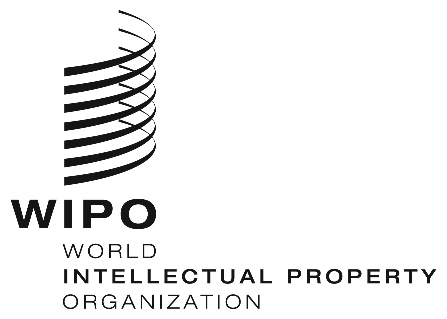 WO/GA/51/7ORIGINAL:  EnglishDATE:  June 28, 2019WIPO General AssemblyFifty-First (24th Ordinary) Session
Geneva, September 30 to October 9, 2019Report on the Standing Committee on the Law of Trademarks, Industrial Designs and Geographical Indications (SCT)prepared by the Secretariat	During the period under consideration, the Standing Committee on the Law of Trademarks, Industrial Designs and Geographical Indications (SCT) held two sessions, namely the fortieth session (November 12 to 16, 2018) and the forty-first session (April 8 to 11, 2019).  Both sessions were chaired by Mr. Alfredo Rendón Algara (Mexico).TRADEMARKS	At its fortieth session, the SCT considered document SCT/32/2 (Revised Proposal by the Delegation of Jamaica), document SCT/39/8 Rev.2 (Proposal by the Delegations of Georgia, Iceland, Indonesia, Italy, Jamaica, Liechtenstein, Malaysia, Mexico, Monaco, Peru, Senegal, Switzerland and the United Arab Emirates Concerning the Protection of Country Names and Geographical Names of National Significance), document SCT/39/9 (Proposal by the Delegation of Peru for the Recognition and Protection of National Brands), and document SCT/40/3 (Summary of the Various Examination Practices Regarding Trademarks Consisting of, or Containing, Country Names).	At the end of the session, the Chair concluded that the SCT had taken note of document SCT/40/3, that discussions on documents SCT/32/2 and SCT/39/8 Rev.2 would continue at the forty-first session of the SCT, and that the Delegation of Peru would present a revised version of document SCT/39/9 for consideration at a future session.	At its forty-first session, the SCT considered document SCT/32/2 (Revised Proposal by the Delegation of Jamaica).  The Chair concluded that the Delegation of Jamaica would present a revised version of that document to the next session of the SCT in light of the comments made during the session.	The SCT also considered document SCT/39/8 Rev.3 (Proposal by the Delegations of Georgia, Iceland, Indonesia, Jamaica, Liechtenstein, Malaysia, Mexico, Monaco, Peru, Senegal, Switzerland and the United Arab Emirates Concerning the Protection of Country Names and Geographical Names of National Significance) and document SCT/41/6 (Proposal by the Delegations of Georgia, Iceland, Indonesia, Jamaica, Liechtenstein, Malaysia, Mexico, Monaco, Peru, Senegal, Switzerland and the United Arab Emirates Concerning the Protection of Country Names and Geographical Names of National Significance in the DNS), as well as the revisions of the latter document proposed by the co-sponsors in response to questions and concerns raised during the discussion.  The Chair concluded that the discussion on both documents SCT/39/8 Rev.3 and SCT/41/6 would continue at the forty-second session of the SCT.	Moreover, at both sessions, the Secretariat informed the SCT on the developments concerning the exchange of International Nonproprietary Names for Pharmaceutical Substances (INNs) data between the World Health Organization (WHO) and WIPO.  At the forty-first session, the SCT considered document SCT/41/4 on this topic (Update on International Nonproprietary Names for Pharmaceutical Substances (INNs).  The Secretariat also made presentations at both sessions demonstrating the inclusion of INN data in the WIPO Global Brands Database.	During both sessions, the Secretariat also presented updates on trademark-related aspects in the Internet Domain Name System (DNS), of which the SCT took note with a request to be kept informed of future developments.INDUSTRIAL DESIGNS	Regarding the draft Design Law Treaty (DLT), reference is made to document WO/GA/51/8 (Matters Concerning the Convening of a Diplomatic Conference for the Adoption of a Design Law Treaty).	At its fortieth session, the SCT considered documents SCT/40/2 and SCT/40/2 Rev. (Graphical User Interface (GUI), Icon, Typeface/Type Font Designs:  Draft Questionnaire).  At the end of the session, the Secretariat was requested to circulate the questionnaire as contained in document SCT/40/2 Rev. to SCT members and Intergovernmental Intellectual Property Organizations with observer status, and to compile all returns into a document for consideration by the forty-first session of the SCT.	The SCT also considered document SCT/40/8 (Proposal by the Delegation of Spain for a Study on the Protection of Industrial Designs at Trade Shows in Member States) and requested the Secretariat to prepare a draft questionnaire concerning that proposal, for consideration by the Committee at its next session.	At its forty-first session, the SCT considered document SCT/41/2 Prov. (Compilation of the Returns to the Questionnaire on Graphical User Interface (GUI), Icon and Typeface/Typefont Designs).  At the end of the session, the Secretariat was requested to keep the document open until July 31, 2019, for contributions by delegations, to finalize the document thereafter, and to present it for consideration by the forty-second session of the SCT.  Furthermore, SCT members were invited to present proposals for future work on GUI, icon and typeface/typefont designs to the forty-second session of the SCT.	In addition, the SCT considered document SCT/41/3 (Temporary Protection Provided to Industrial Designs at Certain International Exhibitions Under Article 11 of the Paris Convention for the Protection of Industrial Property:  Draft Questionnaire).  At the end of the session, the SCT requested the Secretariat to circulate the questionnaire, as contained in document SCT/41/3 Rev., to SCT members and Intergovernmental Intellectual Property Organizations with observer status, for returns by July 31, 2019, and to compile all returns into a document for consideration by the forty-second session of the SCT.	Furthermore, at both sessions, the SCT noted the progress in the implementation of the Digital Access Service for Priority Documents (DAS) for industrial designs by Members.  The Chair concluded that the SCT would revert to this item for an update at its next session.GEOGRAPHICAL INDICATIONS	At its fortieth session, the SCT considered document SCT/40/5 Prov. 2 (Compilation of the Replies to Questionnaire I on the National and Regional Systems that can Provide a Certain Protection to Geographical Indications) and document SCT/40/6 Prov. 2 (Compilation of the Replies to Questionnaire II on the Use/Misuse of Geographical Indications, Country Names and Geographical Terms on the Internet and in the DNS).  At the conclusion of the session, the Chair requested the Secretariat to invite members and Intergovernmental Intellectual Property Organizations with observer status to submit additional or revised replies to Questionnaires I and II, to finalize documents SCT/40/5 Prov. 2 and SCT/40/6 Prov. 2., for consideration at the forty-first session of the SCT, and to present the information contained in both documents in a database.  The Chair also concluded that half-day information sessions on geographical indications would be organized within the framework of the SCT, the topics of which would be discussed at the forty-first session of the SCT.  To that effect, Members and Intergovernmental Intellectual Property Organizations were asked to propose possible topics for such information meetings ahead of the forty-first session of the SCT.	At its forty-first session, the SCT considered document SCT/40/5 (Compilation of the Replies to Questionnaire I on the National and Regional Systems that can Provide a Certain Protection to Geographical Indications) and document SCT/40/6 (Compilation of the Replies to Questionnaire II on the Use/Misuse of Geographical Indications, Country Names and Geographical Terms on the Internet and in the DNS).	Furthermore, the Secretariat presented a test version of a database reproducing all returns to the aforementioned Questionnaire I and Questionnaire II.	At the end of the session, the Chair concluded that SCT members were invited to review the test version of the database and inform the Secretariat of any required changes and to submit returns to the questionnaires in case they have not yet done so, for inclusion in the database.  Furthermore, the SCT will consider an updated version of the database at its forty-second session.	In addition, at its forty-first session, the SCT considered document SCT/41/7 (Proposal by the Delegation of the United States of America), document SCT/41/8 (Proposal by the Delegation of Switzerland) and document SCT/41/9 (Proposal by the Delegation of the European Union and its member states).  The three proposals concerned possible topics for discussion in information sessions on geographical indications.	At the end of the session, the Chair concluded that the SCT agreed to hold a half-day information session on geographical indications in conjunction with the forty-second session of the SCT.  The program for that information session would comprise of three panels on the following topics:  evaluation of genericness;  geographical indications as intellectual property titles in the operation of DNS and in the dispute resolution policies;  notions of identity, similarity and imitation between geographical indications and trademarks in the context of registration and commercial use.  Finally, the SCT agreed that, at its forty-second session, it would consider possible future information sessions on geographical indications.	The WIPO General Assembly is invited to take note of the “Report on the Standing Committee on the Law of Trademarks, Industrial Designs and Geographical Indications” (document WO/GA/51/7).[End of document]